Csiszta - 30 / 20 / 10Zöldgömb Sport Klub2020.09.05.Információk a szervező(k)rőlZöldgömb Sport Klub +36 30 756-1156 1075 Budapest, Rumbach Sebestyén utca 3. zsuzsanna.ujj@gmail.com http://www.zoldgomb.hu/ Fehérvári Máté (30) 284-2730 8000 Székesfehérvár, Géza utca 12. mate.fehervari@gmail.com Mészáros Gabriella (70) 380-6365 padlermg@gmail.comÚtvonal 20 km: Nevezés: Balatonfenyves -> utazás kisvasúttal Imremajorig (érk.9:12) -> Imremajor -> csisztai kisvasúti vonal (üzemen kívül) -> Csisztapuszta, fürdő -> fonyódi dózerút -> Jankovich-berek -> Nagy-Berek -> BalatonfenyvesTTT kiírása: https://tturak.hu/hikeOccasion/2702/details 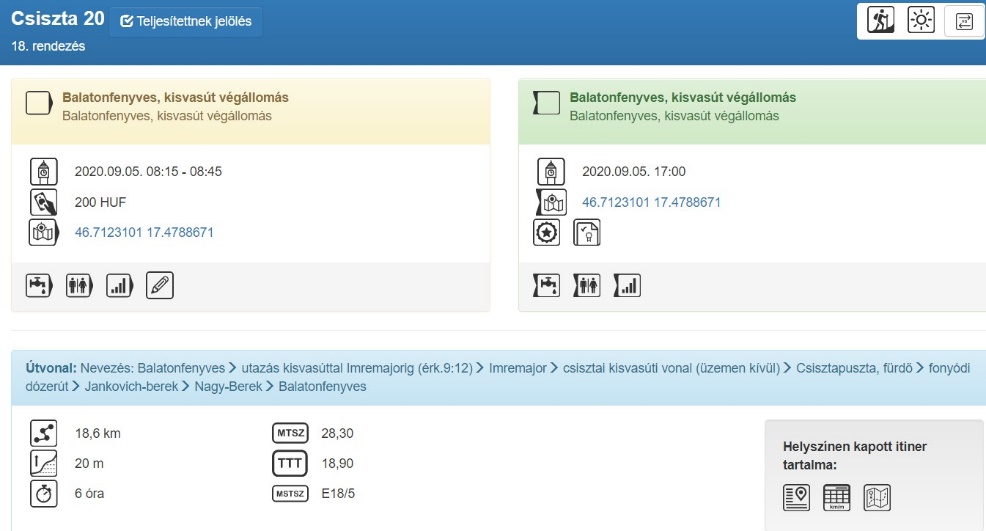 